	Охрана труда – это система сохранения жизни, здоровья и работоспособности сотрудников в процессе их трудовой деятельности. Она включает в себя правовые, социально-экономические, организационные, технические, санитарно-гигиенические, лечебно-профилактические, реабилитационные и иные мероприятия.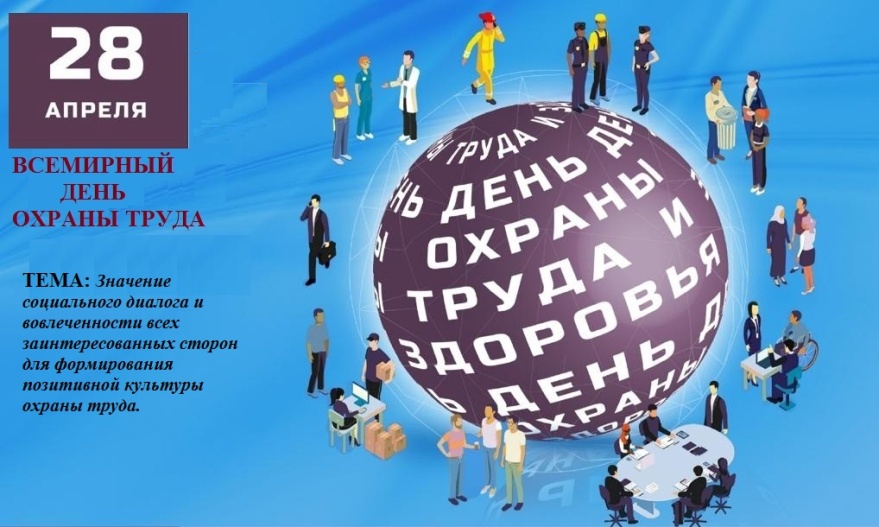 Вопросы безопасности труда всегда будут актуальными. От несчастных случаев на производстве страдает и гибнет огромное количество человек. Но эксперты считают, что данные всегда занижены, а в ряде случаев компании скрывают травмы, полученные работниками, чтобы не платить штрафы. По статистике Международной организации труда (МОТ) Россия все еще лидер по числу смертей на рабочем месте даже среди других стран СНГ. Самыми опасными считаются условия работы в промышленности и строительстве, следом идут сфера транспорта, сельского хозяйства и добыча полезных ископаемых.	Всемирный день охраны труда отмечают ежегодно 28 апреля. Выходным этот день не является.	В 2022 году тема Всемирного дня охраны труда – значение социального диалога и вовлеченности всех заинтересованных сторон для формирования позитивной культуры охраны труда. История возникновения охраны труда в РоссииДолгое время в России, как и в других странах, охране труда не уделялось должного внимания. Только при императрице Елизавете Петровне вышел закон, ограничивающий трудовую деятельность по ночам на фабриках и заводах.Об охране труда на горнозаводских предприятиях говорил и Михаил Васильевич Ломоносов. В поле его зрения попали и сама организация подземных работ, и меры по их безопасности, и даже одежда рабочих. Также Ломоносов выступал против работы детей на таких заводах.Но только в 1818 году был принят закон о надзоре за работами, призванный повысить безопасность заводских рабочих.В 1859 году работала особая комиссия, осмотревшая ряд промышленных предприятий. Ее результаты были неутешительными: отмечено, что среди рабочих травматизм крайне высокий, а условия их труда опасны. По итогам работы с целью решения этой проблемы появился новый документ – кодекс правил работы.В 1882 году был запрещен труд детей, которые не достигли 12 лет, а подросткам с 12 до 15 лет разрешено работать только в дневное время. Также появился институт фабричной инспекции, в обязанности которой входил контроль требований безопасности.В 1899 году появился высший орган контроля – Главное по фабричным и горнозаводским делам присутствие. Именно им были утверждены первые санитарные правила, касающиеся работ с опасными веществами – ртутью, свинцом, хромпиком.В 1918 году были определены вредные и опасные производства и профессии.Интересные фактыСавва Морозов был мастером социальной политики на производстве. Ему удалось снизить уровень пьянства среди своих рабочих с помощью театра, образовательных лекций, библиотеки и футбольной команды.Использовать оранжевые куртки в качестве спецодежды для дорожных работ предложил автор «Черного квадрата» Казимир Малевич.Ученый-энциклопедист Михаил Ломоносов интересовался и вопросами охраны труда. Именно он ввел понятие вентиляции и сконструировал вентиляционные установки в шахтах.Отчет о проведении Всемирного дня охраны труда в  МОБУ СОШ № 7 имени А. А. Пономарева города Лабинска28 апреля в МОБУ СОШ № 7 имени А. А. Пономарева города Лабинска уже традиционно 	был проведен День охраны труда. Основной его целью является улучшение условий и охраны труда, совершенствование системы государственного управления охраной труда, популяризация передовых решений и разработок в области охраны труда, повышение уровня культуры труда, пропаганда здорового образа жизни работников, повышение престижа и роли специалиста в области охраны труда в формировании устойчивых систем безопасности и гигиены труда. С 25 по 29 апреля 2021 года в школе проходила Неделя охраны труда для сотрудников и обучающихся учреждения.В рамках подготовки к Всемирному Дню охраны труда был издан приказ (от 20.04.2022 г. № 105) о проведении Всемирного дня охраны труда, разработан и утвержден план по подготовке и проведению Дня охраны труда.Изучено состояние охраны труда по следующей тематике:       нормативные документы по охране труда;       ведение журналов регистрации инструктажей по охране труда, безопасности жизнедеятельности, пожарной безопасности с работниками и обучающимися;       наличие первичных средств пожаротушения, соответствие сроков их эксплуатации, документации;       состояние здания, территории, подвалов;       наличие и хранение ключей от запасных выходов;       выполнение санитарно-гигиенического режима и мер по охране труда в кабинетах;В период подготовки к Дню охраны труда были добавлены, обновлены материалы на стендах по «Охране труда», проведено обследование игрового и спортивного оборудования к эксплуатации в весенне-летний периодНа протяжении Недели охраны труда для сотрудников школы были проведены инструктажи по охране труда «Охрана труда – безопасность жизнедеятельности», «Пожарная и электробезопасность на рабочем месте»Для обучающихся школы были проведены следующие мероприятия:       для обучающихся 1 – 4 классов:        просмотр мультфильмов, видеороликов по безопасности жизнедеятельности;        конкурс рисунков «Труд уважай – охрану труда соблюдай», «Что я знаю о безопасности»;        инструктажи и беседы по охране труда во время учебно-воспитательного процесса, по безопасности жизнедеятельности в быту, по профилактике травматизма, по безопасному пользованию электробытовыми приборами, правилам дорожного движения.       Для обучающихся 5 – 11 классов:        Беседа теме «Охрана труда обучающихся во время учебно – воспитательного процесса»;          Проведение классных часов для учащихся 5-9 классов на тему: «Знай, умей, действуй»В ходе основных планируемых мероприятий проведена объектовая тренировка на случай чрезвычайной ситуации. По плану были отработаны действия при оповещении о пожаре.Также во время Недели охраны труда и безопасности жизнедеятельности проведена проверка выполнения обучающимися требований безопасности жизнедеятельности. В ходе проверки выявлено, что во время учебных занятий в кабинете химии, спортивном зале и мастерских перед началом уроков учителя проводят инструктажи по безопасности, контролируют их соблюдение учащимися во время учебно-воспитательного процесса.